ПАСПОРТ дорожной безопасности образовательного учрежденияМуниципальное бюджетное дошкольное образовательное учреждение Державинский детский сад «Йолдызкай» Лаишевского муниципального района Республики Татарстан						2018 г.Содержание1.Общие сведенияII. План – схемы МБДОУ Державинский детский сад «Йолдызкай»1.Район расположения детского сада «Йолдызкай», пути движения транспортных средств и детей (воспитанников)2. Пути движения транспортных средств к местам разгрузки/погрузки и рекомендуемые безопасные пути передвижения детей по территории  детского сада «Йолдызкай»3.Маршруты движения организованных групп детей от детского сада «Йолдызкай»  к СДК, к  школе. 4.Организация дорожного движения в непосредственной близости от образовательной организации с размещением соответствующих технических средств организации дорожного движения, маршруты движения детей и расположение парковочных мест. 5.План схема пути движения транспортных средств и детей при проведении дорожных ремонтно-строительных работ вблизи образовательной организацииОбщие сведенияМуниципальное бюджетное дошкольное образовательное учреждение Державинский детский сад «Йолдызкай» Лаишевского муниципального района Республики ТатарстанЮридический адрес: 422620, РТ, Лаишевский район, с.Державино, ул. Казанская, д.2.Фактический адрес: 422620, РТ, Лаишевский район, с.Державино, ул. Казанская, д.2.Руководитель образовательного учреждения: Гибадуллина Г.Р.  телефон  89046733715Ответственные работники муниципального органа образования методист ИМЦ по ДОУ: Тиханова Ю.А. телефон 8(84378)2-47-57Ответственные от Госавтоинспекции: Начальник ОГИБДД Отдела МВД России по Лаишевскому району РТ майор полиции Бурганов А.Ш.  телефон 8(84378) 2-56-30Ответственные работники за мероприятия по профилактике детскоготравматизма Воспитатель МБДОУ Державинский детский сад «Йолдызкай»Миннуллина Мадина Назимовна телефон 89520348328Руководитель или ответственный работник дорожно-эксплуатационной организации, осуществляющей содержание улично-дорожной сети(УДС) Руководитель Державинского сельского поселения Камалеева Исламия Исмагиловна телефон 8(84378)3-45-20Руководитель или ответственный работник дорожно-эксплуатационной организации, осуществляющей содержание технических средств организации дорожного движения (ТСОДД) Начальник участка ОАО «ТатАвтодор» пригородное филиала ДУ Чирповский ДРСУ Галимов Марат Ильдарович телефон 8(84378)3-34-69План – схема образовательного учреждения.ул.Казанскаяул. КазанскаяПути движения транспортных средств к местам разгрузки (погрузки) и рекомендуемые безопасные пути передвижения детей по территории детского сада.Маршруты движения организованных групп детей от детского сада к СДК,к школе                   Опасный участокОрганизация дорожного движения в непосредственной близости от образовательной организации с размещением соответствующих технических средств организации дорожного движения, маршруты движения детей и расположение парковочных мест.ул.Казанскаяул. Казанская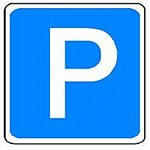 План схема пути движения транспортных средств и детей при проведении дорожных ремонтно-строительных работ вблизи образовательной организацииул.Казанская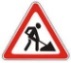 ул. Казанская«Согласовано»Глава Державинскогосельского поселения Лаишевского муниципального района  Республики  Татарстан ____________   Камалеева И.И.«Утверждаю»Заведующий МБДОУ Державинского детского сада «Йолдызкай» Лаишевского муниципального районаРеспублики Татарстан____________   Гибадуллина Г.Р.«Согласовано» Начальник  ОГИБДД  Отдела МВД России по Лаишевскому районуРеспублики Татарстан майор полиции ____________  А.Ш. БургановКоличество воспитанников –  10Наличие уголка БДД – имеется Наличие кабинета по БДД – не имеетсяВремя нахождения воспитанников в ДОУ: 7.30 до 16.30Телефоны оперативных служб:02, 2-55-41  – дежурная часть 03, 2-80-56  – скорая помощь                                         01, 2-46-01   - пожарная часть Количество воспитанников –  10Наличие уголка БДД – имеется Наличие кабинета по БДД – не имеетсяВремя нахождения воспитанников в ДОУ: 7.30 до 16.30Телефоны оперативных служб:02, 2-55-41  – дежурная часть 03, 2-80-56  – скорая помощь                                         01, 2-46-01   - пожарная часть Количество воспитанников –  10Наличие уголка БДД – имеется Наличие кабинета по БДД – не имеетсяВремя нахождения воспитанников в ДОУ: 7.30 до 16.30Телефоны оперативных служб:02, 2-55-41  – дежурная часть 03, 2-80-56  – скорая помощь                                         01, 2-46-01   - пожарная часть 